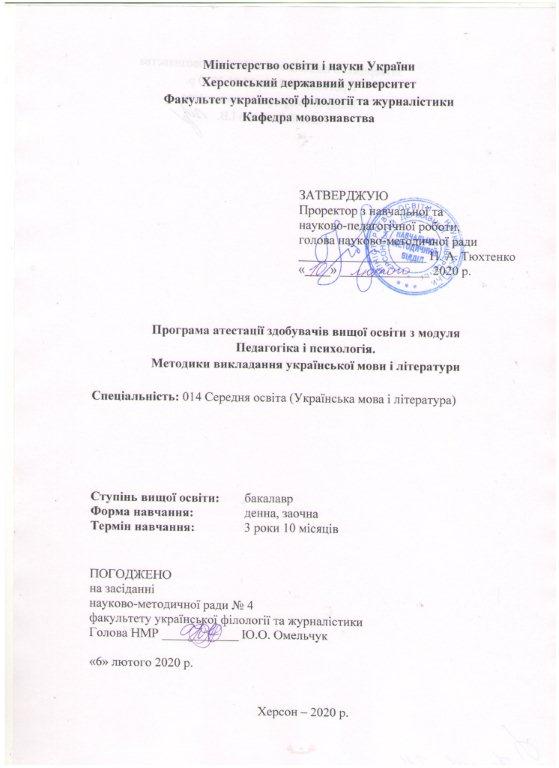 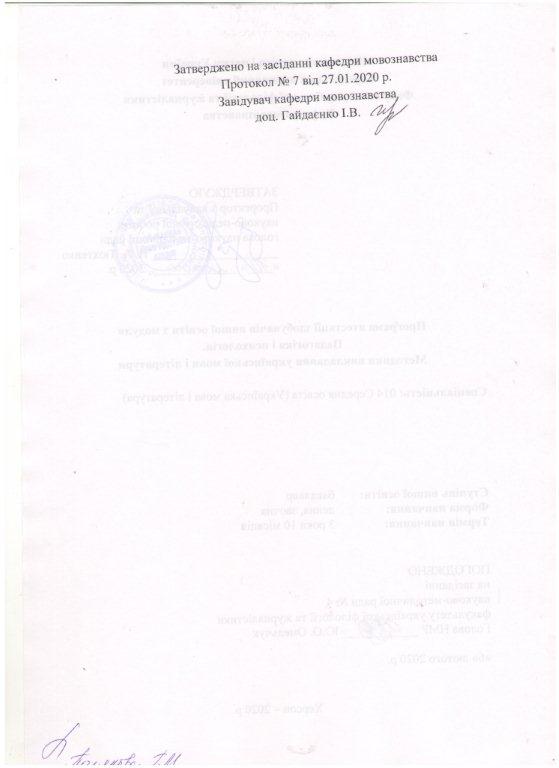 ПОЯСНЮВАЛЬНА ЗАПИСКАВступ України у Болонський процес зумовив зміну мети, завдань і змісту навчально-виховного процесу у вищій школі, спрямованого на формування й зміцнення  інтелектуального, культурного, соціального й науково-технічного потенціалу студентів-філологів. Стрижнем вищої освіти стала розвивальна, культуроутворювальна домінанта, орієнтована на конкурентоспроможного фахівця з інноваційним продуктивним типом мислення та діяльності, який уміє критично мислити, опрацьовувати інформацію, використовувати знання й набуті вміння для творчого розв’язання проблем, здатного відповісти на виклики цивілізації. Досягти цього сучасна вища школа зможе за умов підвищення рівня навчання педагогіки, психології, української мови і літератури та англійської мови, розв’язання багатьох методичних проблем, пошуку нових підходів до навчання студентів-філологів, про що чітко відзначено в Законі «Про повну загальну середню освіту» (16.01.2020 р.),  Законі Україні «Про вищу освіту», Концепції загальної середньої освіти України, Концепції Нової української школи (2018 р.) і Державному стандарті базової і повної загальної середньої освіти, чинних програмах. Професійно-методична підготовка сучасного вчителя-філолога у вищій школі складається із засвоєння ним циклу фахових дисциплін, серед яких провідна роль належить дисциплінам «Методика викладання української мови», «Методика викладання української літератури», «Педагогіка»  та «Психологія» . Основу цих курсів складають професійно необхідні відомості про актуальні проблеми сучасної лінгводидактики: загальні питання педагогіки, психології, методики навчання української, англійської мов, української літератури  на сучасному етапі, принципи, методи і прийоми навчання мов та літератури, шляхи й закономірності засвоєння школярами знань, питання методики вивчення основних розділів курсу української та англійської мов, української літератури, особливості змісту й організації навчання мови і літератури, формування комунікативної компетентності учнів, виховання високого рівня культури вчителя, становлення мовної особистості.У процесі вивчення дисциплін студенти мають оволодіти сучасними теоретичними знаннями, здобути ґрунтовні практичні вміння і навички, набути високої професійної майстерності. Важливість курсів зумовлює винесення їх на атестацію здобувача вищої освіти, що є завершальним етапом підготовки майбутнього вчителя-словесника, засобом перевірки його знань і виявлення рівня сформованості вмінь і навичок та готовності до самостійної роботи в загальноосвітніх навчальних закладах різних рівнів.Атестація здобувача вищої освіти із педагогіки і психології, методик викладання фахових дисциплін на присудження ступеня вищої освіти «бакалавр» є не тільки перевіркою теоретичних знань і практичних умінь і навичок з-поміж дисциплін, що вивчалися впродовж усіх років навчання в університеті, але й важливим завершальним етапом у підготовці фахівця для середніх навчальних закладів освіти.Рекомендована програма складена на основі чинних предметних програм (Методика навчання української мови в середній загальноосвітній школі: програма для студентів факультетів української філології педагогічних університетів та інститутів. – К.: Ленвіт, 2010 та авторських програм з дисциплін «Методика викладання української літератури», «Методика викладання української мови», «Педагогіка» та «Психологія» (укладачі І.І. Корольова Л.Г.Бондаренко, Т.Г.Окуневич) з урахуванням вимог, що висуваються до до здобувачів вищої освіти на випускному екзамені, з метою виявлення глибоких і різнобічних знань з циклу фахових дисциплін.До складання атестації здобувача вищої освіти з педагогіки і психології, методик викладання фахових дисциплін допускаються студенти, які виконали всі вимоги навчального плану з теоретичних та практичних курсів.Атестація здобувача вищої освіти передбачає перевірку й оцінку рівня сформованості у студентів мовної, комунікативної компетентності, наявності у них знань основ «Методики викладання української мови», «Методики викладання української літератури», «Педагогіки» та «Психології», а також здатності й готовності реалізувати здобуті знання та вміння в майбутній професійній діяльності. Мета атестації здобувача вищої освіти полягає в перевірці рівня сформованості професійної та педагогічної компетентностей студентів. Професійна компетентність полягає в оволодінні студентами необхідним колом професійних знань, умінь і навичок, що визначають рівень їхньої  професійної діяльності та включає знання, уміння й навички, необхідні як педагогові, так і філологові.Педагогічна компетентність – здатність виявити на практиці володіння базовими педагогічними компетенціями, які формуються під час професійної комунікації, професійно-когнітивної, організаторської, соціальної й регулятивної діяльності і виявляються в базових когнітивних уміннях (розуміти, спостерігати, встановлювати аналогії, зіставляти й протиставляти, структурувати, систематизувати, конкретизувати, аналізувати факти та явища); методологічних когнітивних уміннях (формувати мету діяльності, вибирати відповідні способи, засоби та методи досягнення поставленої мети, відокремлювати в об’єкті предмет вивчення, переробляти й перегруповувати навчальний матеріал тощо); загальних когнітивних уміннях (планувати й організовувати власну навчальну діяльність у цілому, здійснювати самоконтроль і самооцінювання).Підготовка майбутніх учителів філологічного профілю передбачає формування ключових і предметних компетенцій:  філологічної компетенції, що містить такі компоненти: лінгвістичний, загальногуманітарний, естетичний, стратегічний, інформаційний, особистісний, самоосвітній; мовної компетенції – володіння мовою як засобом навчання і спілкування; комунікативної компетенції, що полягає у розвитку всіх видів мовленнєвої діяльності та внутрішньому розумінні ситуаційної доречності і включає такі компетенції: лінгвістичної компетенції – знання системи і структури мови,  правила її функціювання в процесі комунікації; соціолінгвістичної компетенції – здатність вибирати лінгвістичні засоби відповідно до сфери й  умов спілкування; дискурсивної компетенції – здатність будувати цілісні, зв’язні висловлення різних функційних стилів в усному й писемному мовленні; соціокультурної компетенції – вміння оперувати знаннями про національно-культурні надбання України та країн світу; уміння будувати власну мовну поведінку з урахуванням ситуації спілкування.           Завдання атестації здобувача вищої освіти – виявити рівень теоретичних знань студентів, їх можливості творчо застосовувати методи і прийоми навчання в практичній діяльності, можливості вести наукові пошуки в галузі методики, узагальнювати свій досвід і досвід колег, вивчати нове та впроваджувати їх у практику навчання.Програма атестації здобувача вищої освіти з дисциплін «Методика викладання української мови», «Методика викладання української літератури», «Педагогіка» та «Психологія» має на меті: визначення єдиних вимог до державної атестації з методики викладання української мови для випускників-філологів  та забезпечити належний рівень її проведення;перевірку теоретичних знань і професійних умінь та навичок з «Методики викладання української мови», «Методики викладання української літератури», «Методики англійської мови», «Педагогіки»  та «Психології», умінь втілювати нові методичні ідеї у практику роботи загальноосвітньої школи.Особливе місце «Методики викладання української мови», «Методики викладання української літератури», «Педагогіки» та «Психології» в системі дисциплін навчального плану підготовки вчителя-філолога, тісний зв`язок їх з усіма дисциплінами мовознавчого і лінгводидактичного циклу зумовлюють необхідність конкретизації змісту кожного питання, що міститься в програмі, з таких позицій:вивчення будь-якого лінгвістичного явища в школі треба розглядати, спираючись на досягнення сучасного мовознавства;дидактичні вимоги до уроку, вибору методів і прийомів навчання співвідносити зі специфікою мови та літератури як шкільної дисципліни;конкретні методичні рекомендації подавати з урахуванням пізнавально-вікових особливостей учнів.Програмні результати. Випускник повинен виявити своє розуміння ролі «Методики викладання української мови», «Методики викладання української літератури», «Педагогіки» та «Психології» та зв’язок їх з іншими дисциплінами, зокрема:категорійно-понятійний апарат педагогіки і психології;сучасні наукові засади навчання предмету; державний стандарт загальної середньої освіти, навчальні програми з предмету для ЗНЗ та практичні шляхи їхньої реалізації в різних видах урочної та позаурочної діяльності;закономірності та принципи навчання і виховання особистості;закономірності психічного розвитку особистості школяра на різних вікових етапах;теорію і методику виховання учнів у різних типах освітніх закладів;характеристику та детермінованість психічних явищ в їх віковій динаміці; психологію особистості та діяльності вчителя;основи педагогічного спілкування;структуру групи  та колективу, групову динаміку, шляхи формування учнівського колективу;специфіку роботи класного керівника, вихователя школи-інтернату, дитячого будинку, громадських дитячих та юнацьких організацій;основні методи та методики психолого-педагогічного дослідження;демонструвати володіння державною мовою; вільне володіння матеріалом; знати основні положення чинних державних документів, зміст і структуру програм і підручників з фахових дисциплін;демонструвати основні положення концептуальних засад мовної освіти в Україні, ідеї, закладені в змісті та структурі чинних програм з української, англійської мов та літератури;уміти давити короткий аналіз чинних програм і підручників з української, англійської мов і літератури; аналіз психологічних основ і принципів навчання мов і літератури;виявляти знання науково-методичної літератури з питань методик стосовно сучасних програм розвитку та навчання учнів; вміння аналізувати її, демонструючи ерудицію, начитаність, обізнаність;володіти арсеналом методів і прийомів навчання учнів української мови і літератури; уміти співвідносити теоретичні знання з фахових предметів з практичними вміннями, набутими під час виробничої практики; демонструвати вміння впровадження нових методичних ідей у практику вивчення української мови і літератури; виявляти глибину розуміння і викладу питання; повноту висвітлення теоретичних основ проблеми; виявляти вміння проводити методичний аналіз досліджень сучасних науковців і методистів з указаного питання: встановлювати наступність і перспективність у його вивченні, співвідношення між теорією і практичними вміннями; диференціювати матеріал за рівнем складності, виділяти в ньому головне;дотримуватися чіткості викладу матеріалу – точності понять і термінів, послідовності викладу їх; показати належний рівень розкриття змісту питання, професійність володіння методиками;виявляти розуміння завдань удосконалення системи освіти в Україні, наявність високого професійно-педагогічного потенціалу; розуміння свого призначення в суспільстві, поєднання фундаментальних знань з педагогічними вміннями і навичками, загальну культуру;організувати навчальний процес (співпрацю в команді), реалізувати професійно-практичні засади навчання предмету, керувати пізнавальною діяльністю учнів;працювати з теоретичними та науково-методичними джерелами (зокрема цифровими), знаходити, обробляти, систематизувати й застосовувати в професійній діяльності сучасну наукову інформацію, бібліографію, комп’ютерні технології;володіти методами й методиками діагностування навчальних досягнень учнів з предмету;здійснювати педагогічний супровід самовизначення учнів, підготовки до майбутньої професії; мати навички оцінювання непередбачуваних проблем у професійній діяльності й обдуманого вибору шляхів їх вирішення;володіти основами професійної культури; уміти вдосконалювати набуту під час навчання кваліфікацію;На атестацію здобувача вищої освіти виносяться питання, найбільш важливі для виявлення рівня методичної компетенції майбутнього вчителя-словесника. Актуальним постає завдання відповідності вимог державної атестації випускників вимогам сучасної школи. Програма не містить практичних умінь, якими має володіти студент. Такою перевіркою випускника була виробнича практика. Під час атестації здобувача вищої освіти оцінка сформованості вмінь проводиться опосередковано; критеріями  визначення її є правильність уявлень студента про функційний характер того чи того вміння, його роль в організації навчального процесу.Програма покликана сприяти такій організації атестації здобувача вищої освіти з методик викладання української мови і літератури та англійської мови, за якої можлива глибока перевірка ґрунтовних й основоположних знань предмета майбутнім учителем і його вміння самостійно орієнтуватися в певній навчальній ситуації: вибір того чи того методичного прийому для розв’язання конкретного завдання  має бути аргументований студентом з позиції його ефективності й переваг. Програмовий матеріал, на прикладі якого розглядаються методичні питання, обирається студентом самостійно.РОЗДІЛ 1. ПЕДАГОГІКА І ПСИХОЛОГІЯЗагальні основи педагогікиПедагогіка як наукаПредмет і завдання педагогіки. Основні категорії педагогіки: навчання, виховання, освіта. Зв’язок педагогіки з іншими науками.Джерела розвитку педагогіки.Структура педагогічної науки. Система педагогічних наук. Методологія і методи педагогічних досліджень. Розвиток, виховання і формування особистостіПоняття розвитку і формування особистості. Закономірності розвитку особистості. Виховання як провідний фактор розвитку і формування особистості.Вікова періодизація  дітей та її роль в організації навчально-виховного процесу. Мета і завдання вихованняОсновна  мета  та завдання складових виховання. Національна мета виховання згідно Концепції національно-патріотичного виховання дітей і молоді. Система освіти в УкраїніПоняття системи освіти, її структура згідно Закону України «Про освіту». Принципи освіти в Україні. Завдання закладів освіти. Управління системою освіти в Україні.Теорія навчання (дидактика)Дидактика та її категоріїСутність та актуальні завдання дидактики. Основні категорії дидактики та їх характеристика.  Сучасні дидактичні концепції в освіті. Мета і головні компоненти Концепції «Нова українська школа».Стратегія розвитку освіти в Україні. Дидактика і методики викладання окремих дисциплін.Процес навчання, його структура,  методологіяСуть процесу навчання та його методологія. Основні функції навчання. Мотиви навчання. Основні компоненти процесу навчання (мета, завдання, зміст, методи, засоби, форми організації навчання, результати). Структура процесу засвоєння (сприйняття, осмислення, розуміння, узагальнення, закріплення, застосування). Типи навчання. Роль педагогічної техніки в процесі навчання. Сучасні технології навчання.Зміст освіти в закладах загальної середньої освітиСутність змісту освіти та його завдання. Концепції освіти. Види та рівні освіти визначені  Законом України «Про освіту». Основні нормативні документи змісту освіти (базові навчальні плани, навчальні плани, програми) Шляхи підвищення ефективності і реалізації змісту освіти в навчальних закладах України.Закономірності і принципи навчанняХарактеристика закономірностей навчання (виховуючий характер, обумовленість суспільними потребами, залежність від умов, в яких воно протікає, взаємозалежність процесу навчання і реальних навчальних можливостей учнів, єдність викладання і навчання, взаємозв’язок завдань змісту, методів і форм навчання в єдиному процесі навчання).Характеристика основних принципів навчання (спрямованість навчання на розв’язання взаємозв’язку завдань освіти, виховання і загального розвитку школярів, науковість навчання, систематичність і послідовність в навчанні, зв’язок теорії з практикою, з життям, доступність, наочність в навчанні, оптимальне поєднання різних методів навчання, забезпечення міцності знань, умінь і навичок, індивідуального підходу, принцип емоційності навчання).Правила навчання. Народна педагогіка про принципи навчання.Методи і засоби навчанняПоняття про методи навчання. Класифікація методів навчання, різні підходи до їх класифікації. Методи організації і самоорганізації навчально-пізнавальної діяльності. Методи стимулювання і мотивації учіння. Методи контролю і самоконтролю. Бінарні методи навчання. Ситуаційний метод. Вибір методів навчання. Основні засоби навчання та їх класифікація. Форми організації навчання Поняття про форми організації навчання: урочної і позаурочної, фронтальної, групової і індивідуальної.  Історія форм організації навчання. Класно-урочна система  Я.А.Коменського. Урок – основна форма організації навчального процесу. Типи уроків та їх структура.Підготовка вчителя до уроку: діагностика, прогнозування, планування. Тематичне і поурочне планування.Шляхи підвищення ефективності уроку в сучасній школі. Аналіз та самоаналіз уроку. Позаурочні  форми навчання (практикуми, семінари, факультативи, навчальні екскурсії., предметні гуртки). Домашня навчальна робота учнів. Види домашніх завдань. Шляхи попередження перевантаження учнів домашніми завданнями.Контроль і оцінювання результатів навчально-пізнавальної діяльності учнівДіагностика результатів навчання. Суть і основні види контролю успішності учнів. Функції контролю: освітня, діагностична, виховна, розвиваюча, стимулююча, управляюча, оцінююча.Тестування успішності, вимоги до проведення тестування. Оцінка результатів навчально-пізнавальної діяльності учнів. Історія розробки системи оцінок у шкільній практиці.Основні вимоги до перевірки і оцінки успішності: індивідуальний характер, систематичність, достатня кількість даних для оцінки, тематична спрямованість, об’єктивність, умотивованість оцінок, єдність вимог учителів, оптимальність, всебічність.Критерії оцінки, норми оцінок. Теорія  вихованняСуть процесу вихованняПроцес виховання, його специфіка, структурні елементи, рушійні сили. Етапи процесу виховання: усвідомлення вихованцями норм і правил поведінки, формування ставлень учнів до норм і правил поведінки, формування поглядів і переконань, формування загальної спрямованості особистості. Організація процесу виховання. Управління процесом виховання.Загальні закономірності процесу виховання, основні принципи, їх характеристика. Самовиховання: суть, умови, етапи, прийоми.Етапи педагогічного керівництва самовихованням учнів (компенсуюча, стимулююча, виправна).Перевиховання: його функції, етапи і принципи.Результати процесу виховання, основні показники рівня вихованості.Шляхи підвищення ефективності процесу виховання: подолання формалізму у виховній роботі школи, вдосконалення процесу виховання.Народна педагогіка про критерії вихованості і про самовиховання.Внесок видатних педагогів в теорію і практику виховання (К.Д.Ушинського, А.С.Макаренка, В.О.Сухомлинського).Зміст процесу вихованняСуть змісту виховання у сучасній школі.Загальна характеристика основних напрямів змісту виховання: інтелектуальне (розумове), патріотичне, правове, моральне, художньо-естетичне, трудове, екологічне, фізичне, статеве, громадянське, економічне.Шляхи  та засоби реалізації змісту виховання.	Загальні методи вихованняПоняття про методи виховання. Залежність методів виховання від мети, принципів, змісту, умов виховання, вікових і індивідуальних особливостей учнів і рівня розвитку колективу. Класифікація методів виховання.Методи формування свідомості особистості: розповідь, роз’яснення, етична бесіда, диспут, метод позитивного прикладу.Методи організації діяльності: тренування, привчання, педагогічної вимоги, громадської думки, доручення.Методи стимулювання: заохочення, схвалення, змагання, покарання. 	Умови оптимального вибору і ефективного застосування методів виховання. Умови, фактори, що визначають оптимальний вибір методів виховання.Методи виховання в народній педагогіці.Педагогічна техніка і її значення у вихованні.Формування учнівського колективу і його вплив на особистість учняРозробка теорії колективу в працях А.С.Макаренка, В.О.Сухомлинського та інших вітчизняних педагогів.Колектив як форма виховання. Ознаки колективу. Структура колективу. Основні типи учнівських колективів. Загальношкільний і первинний колектив, їх взаємозв’язок. Актив колективу, методика роботи з ним.Етапи розвитку колективу. Система перспективних ліній. Традиції колективу. Педагогічне керівництво процесом формування колективу. Принцип паралельної дії, обґрунтований А.С.Макаренко.Умови підвищення ефективності учнівського самоврядування. Функції органів самоврядування: організаторська, виховна, контролююча і стимулююча.Форми виховної роботиСуть, завдання, зміст, принципи організації позакласної і позашкільної роботи.Організаційні форми виховної роботи: читацька конференція, тематичні вечори, вечори запитань і відповідей, усний журнал, година класного керівника, робота гуртків, екскурсії, походи, гуртки художньої самодіяльності.Характеристика основних напрямів змісту вихованняРозумове виховання. Зміст , завдання, шляхи, форми та засоби.Моральне виховання. Зміст морального виховання в національній школі, шляхи, форми та засоби. Етапи розвитку національної свідомості дитини.Екологічне виховання. Зміст, завдання: нагромадження екологічних знань, виховання любові до природи, формування вмінь і навичок діяльності в природі, сприяння екологічній безпеці.Методика екологічного виховання в школі і позашкільних закладах освіти, сучасні підходи, вимоги, організаційні форми роботи.Статеве виховання. Суть, завдання, мета статевого виховання.Методика статевого виховання і підготовки учнів до сімейного життя. Правове виховання. Зміст і завдання правового виховання.  Державна програма «Освіта» (Україна ХХІ ст.) про правове виховання, про виховання в учнівської молоді дисципліни, обов’язку і відповідальності.Методика правового виховання школярів, попередження правопорушень серед учнівської молоді.	Трудове виховання і професійна орієнтація. Система трудового виховання, завдання, шляхи, форми та засоби. Система профорієнтаційної роботи в школі. Етапи профорієнтаційної роботи: професійна інформація, професійна діагностика, професійна консультація, професійний вибір, професійна адаптація.Естетичне виховання. Зміст, форми і методи естетичного виховання в освітніх закладах України. Завдання естетичного виховання: формування естетичних понять, поглядів, переконань; виховання естетичних смаків і формування умінь, навичок творити прекрасне; розвиток в учнів творчих здібностей.Фізичне виховання. Зміст і завдання фізичного виховання в навчально-виховних і позашкільних закладах освіти. Основні засоби фізичного виховання.ШколознавствоПоняття про школознавство. Наукові основи внутрішкільного управлінняПринципи управління: науковості, демократизації, участі громадськості, гуманізації, компетентності, оптимізації, об’єктивності і повноти інформації, правильного добору і використання кадрів, ініціативи і активності.Органи державного управління освітою в Україні, органи громадського самоврядування в системі освіти, зміст їх діяльності.Інспектування навчально-виховних закладів, види інспектування: фронтальне, вибіркове, тематичне, комплексне, акредитаційне, ліцензування.Функції керівників школи: директор школи, заступник директора школи з навчальної, виховної, наукової роботи. Склад ради школи, мета, завдання, зміст її роботи. Педагогічна рада школи, термін завдань, основні питання, які розглядаються.Шкільна документація.Планування роботи школи на навчальний рікПринципи планування: науковість, реальність і оптимальність навчально-виховних заходів, рівномірний ритм роботи школи протягом року, соціальна детермінація.Перспективний план розвитку школи: аналіз роботи школи за попередній період, визначення важливих завдань на новий термін, зміни контингенту учнів і класів-комплектів, організаційно-педагогічні проблеми розвитку школи, основні напрямки вдосконалення навчально-виховної і наукової роботи, робота з педагогічними кадрами, адміністративно-господарська діяльність і зміцнення матеріально-технічної бази.Методична  робота в школіРоль методичної роботи в підвищенні рівня професійної підготовки вчителя. Функції методичної роботи в школі: планувальна, організаційна, діагностична, прогностична, моделююча, відновлювальна, корегуюча, пропагандистська, контрольно-інформаційна.Завдання і зміст методичної роботи у закладі середньої загальної освіти України.Форми методичної роботи в школі.Вивчення, узагальнення і поширення передового педагогічного досвіду. Втілення досягнень педагогічної науки в шкільну практику.Поняття про педагогічний досвід. Показники і умови для творчих пошуків і формування передового педагогічного досвіду.Шляхи виявлення і вивчення передового педагогічного досвіду. Основні ідеї педагогів-новаторів. Втілення в практику досягнень педагогічної науки.Основи загальної психологіїПсихологія як наукаПредмет психології. Короткий історичний нарис становлення психології. Психіка і свідомість як форми психічного відображення дійсності.Методологія та методи дослідження психічних явищ. Класифікація методів психології, їх види та характеристики. Етапи організації психологічного дослідження.Принципи психології: детермінізму, розвитку психіки, єдність свідомості і діяльності, їх характеристики.   Психологія особистості Поняття про особистість. Критерії підходу до розуміння та визначення особистості. Багатоплановість визначення поняття «особистість» у вітчизняній психології (Г. Ковальов, К. Платонов, С. Рубінштейн та ін.). Індивід,  особистість, індивідуальність, людина як грані розуміння.Структура особистості. Спрямованість особистості. Самосвідомість і «Я-концепція» особистості. Цілісність і стійкість особистісних утворень людини.Свідомість і несвідоме в структурі особистості. Мотиваційна сфера особистості Потреби і мотиви як вияв активності. Структура і характеристики потреб. Ієрархія мотивів та потреб (А. Маслоу). Когнітивна сфера особистостіПоняття про когнітивну (пізнавальну) сферу особистості. Чуттєвий та логічний ступінь пізнання.Поняття про увагу. Види уваги. Структурні особливості уваги. Уважність як суттєва риса особистості.Поняття про відчуття. Загальні властивості і закономірності відчуттів.Природа сприймання. Особливості сприймання. Види сприймань. Властивості сприймання: предметність, цілісність, структурність, константність, усвідомленість. Закони сприймання. Спостереження і спостережливість, її виховання у дитячі і шкільні роки.Поняття про пам’ять. Види пам’яті та їх характеристика. Процеси пам’яті: запам’ятовування, збереження, відтворення і забування. Індивідуальні відмінності пам’яті. Вікові закономірності розвитку пам’яті дітей дошкільного та шкільного віку, прийоми виховання пам’яті.Поняття про мислення. Розумові дії та мисленнєві операції. Теорія поетапного формування розумових дій (П. Гальперін). Форми мислення. Процеси розуміння і розв’язання завдань. Види мислення. Судження як результат мислення.  Проблемна ситуація і задача. Творче мислення та його характеристики. Поняття креативності.Інтелектуальні властивості особистості. Тести інтелекту. Їх роль у вивченні рівнів та якостей мислення в навчальній діяльності школярів. Роль педагога в розвитку творчого мислення учнів. Мислення і мова. Мова і мовлення: їх порівняльна характеристика. Мовленнєві функції та розвиток мовленнєвої особистості у віковій динаміці. Види мовлення. Індивідуальні особливості мовлення. Роль вчителя у формуванні мовленнєвих здібностей дітей.Уява, види уяви та їх характеристики. Прийоми уяви. Уява і фантазія. Уява і творчість. Виховання творчої уяви у дітей.Емоційно-вольова сфера особистості Поняття про емоції та почуття. Функції емоцій. Порівняльна характеристика емоцій та почуттів. Класифікація емоцій. Види емоцій. Емоційні процеси і стани. Емоції і організм, емоції і діяльність, емоції і спілкування. Зв’язок емоцій з потребами людини.Індивідуальна своєрідність емоцій і почуттів. Форми переживання почуттів. Вищі людські почуття. Поняття про волю. Провідні ознаки волі. Простий та складний вольовий акт. Структура вольової дії. Вольова регуляція поведінки людини. Розвиток волі в онтогенезі. Первинні та вторинні якості волі. Третинні вольові якості: відповідальність, дисциплінованість, обов’язковість, принциповість, діловитість, ініціативність та їх значення у формуванні особистості. Виховання та самовиховання вольових рис особистості.Особистість у діяльності і спілкуванні Активність і діяльність. Потреби як джерело активності. Психологічна структура діяльності: мотиваційний та операційний підходи (Л. Виготський, С. Рубінштейн, О. Леонтьєв).Основні види діяльності, їх характеристика. Розвиток дитини в умовах ігрової і навчальної діяльності.Рух, дія, операції. Види дій, їх характеристики. Навички, вміння, звички, вчинки, поведінка людини. Шляхи закріплення позитивних та позбавлення негативних звичок. Уміння в структурі здібностей та майстерності. Феномен вчинку.Діяльність і спілкування. Функції та структура спілкування. Спілкування як обмін інформацією: вербальна і невербальна комунікація. Спілкування як інтеракція. Спілкування як міжособистісна взаємодія. Способи впливу на партнерів по спілкуванню: зараження, навіювання, наслідування, переконання.  Спілкування як міжособистісне розуміння. Поняття соціальної перцепції. Засоби побудови образу партнера: ідентифікація і рефлексія. Вплив каузальної атрибуції, установки, стереотипізації та атракції на формування образу сприймання партнера по спілкуванню. Психологія індивідуальності: темперамент, характер, здібностіПоняття про темперамент. Типи темпераменту та їх характеристики. Змішаність типів темпераменту у людей. Властивості темпераменту. Темперамент як генотип (І. Павлов). Зв’язок типу нервової системи та типу темпераменту. Індивідуальний стиль діяльності та темперамент людини. Врахування властивостей темпераменту в навчально-виховній роботі педагога з дітьми.Сутність характеру. Характер як фенотип. Типології характеру. Симптомокомплекси характеру (Б. Теплов). Властивості характеру. Формування характеру: вікові особливості. Проблеми виховання та перевиховання характеру. Вплив учителя на формування рис характеру у школярів.Природа людських здібностей, види і структура. Розвиток здібностей дітей у процесі заняття різними видами творчості. Роль дошкільних закладів та школи у розвитку та формуванні загальних і спеціальних здібностей, творчих якостей вихованців.Поняття «обдарованість», «талант», «геніальність».Основи вікової, педагогічної та соціальної психологіїВікова психологіяПредмет вікової психології. Поняття віку (Г. Костюк, П. Блонський, Л. Виготський), загальна характеристика і специфіка віку. Параметри віку: соціальна ситуація розвитку та провідний тип діяльності, фактори, передумови, механізми та джерела психічного розвитку. Загальна характеристика онтогенезу людської психіки. Поняття про зони актуального та потенційного розвитку, вікові кризи та їх закономірності, розвиток і формування психічних структур. Особливості й закономірності психічного розвитку:  нерівномірність, сенситивні періоди, інтеграція, пластичність, компенсація.Вікові особливості розвитку особистості Вікова періодизація психічного розвитку (Ж. Піаже, Е. Еріксон, Д. Ельконін та ін.). Етапи, стадії та загальна характеристика вікового розвитку в дитячому, шкільному, юнацькому та дорослому віці. Психологія дошкільникаЕтапи, фази та періодизація розвитку психіки дітей до 6 років. Здобутки психічного життя дитини 1 року. Період маляти. Розвиток провідних пізнавальних процесів. Початок ігрової діяльності. Криза трьох років. Початок формування особистості дитини. Дошкільний вік. Гра як провідний вид діяльності. Формування моральних почуттів, прийняття дитиною соціальних ролей. Розвиток пізнавальних процесів.Формування готовності до вступу дитини до школи. Труднощі перехідного періоду від дошкільника до учня. Зміна соціальної ситуації і провідного виду діяльності. Криза 6-7 років та її подолання дитиною.Психологія молодшого школяраХарактеристика навчання як провідної діяльності учня початкової школи. Структура учіння та навчання. Роботи Д. Ельконіна, П. Гальперіна, В. Давидова про можливості прискореного оволодіння знаннями в початковій школі. Розвиток пізнавальної сфери молодших школярів. Формування прийомів навчальної діяльності. Контроль та оцінювання знань. Особистість учителя та її вплив на формування молодшого школяра. Молодший школяр і класний колектив. Новоутворення психіки дитини 9-10 років. Психологія підліткаПсихологічні особливості підлітка. Криза підліткового віку у світлі поглядів зарубіжних і вітчизняних учених (Н. Хорні, Ж. Піаже, В. Крутецький, І. Кон, А. Лічко та ін.). Стадії підліткового віку. Соціальна ситуація психічного розвитку: почуття дорослості, поведінкова автономія, відкриття «Я». Зміна орієнтації в учінні як провідній діяльності. Інтереси, схильності, успішність. Розвиток пізнавальної діяльності. Анатомо-фізіологічне визрівання, статевий розвиток, їх вплив на формування особистості підлітка. Спілкування з однолітками та дорослими. Конфліктність у спілкуванні. Вплив вчителя та класного колективу на психічний розвиток підлітка. Референтні групи, формальні групи, неформальні угрупування та їх вплив на формування особистості підлітка. Акцентуації характеру, їх прояви в поведінці та спілкуванні. «Важкий підліток»: проблеми; індивідуальний підхід, його цінність та результати. Навчально-виховний процес як фактор та умова формування повноцінної особистості у підлітковому віці.Психологія старшокласника (рання юність)Психологічні особливості раннього юнацького віку. Структура навчальної діяльності старшокласників. Розвиток пізнавальних процесів, світогляду, теоретичного та творчого мислення у засвоєнні  шкільних предметів. Проблема оцінювання та самооцінювання знань.Орієнтація учнів на професійне самовизначення. Профорієнтаційна робота зі старшокласниками. Специфіка навчальної діяльності учнів у коледжах та ліцеях. Ідеали, цінності, перспективи життєвого та професійного самовизначення старшокласника. Самоактуалізація та її труднощі. Самооцінка, рівень домагань та їх протиріччя.Моральний розвиток 15-18-річних. Класний колектив, неформальні об’єднання, їх значення для спілкування старшокласників. Акцентуації характеру, внутрішні конфлікти особистості, психологічний захист. Дружба з однолітками. Любов в ранній юності. Підготовка до сімейного життя. Роль педагогів у становленні особистісного та професійного самовизначення випускника школи.  	Педагогічна психологіяПредмет і структура педагогічної психології. Психологія навчанняНавчання, научування, учіння; дозрівання, розвиток, формування: співвідношення  процесів. Змістовні та мотиваційні характеристики процесу учіння. Компоненти учбової діяльності. Предметна структура учіння. Способи та прийоми учбової діяльності школяра. Наслідування. Самоконтроль. Самоорганізація учбової діяльності школярів різного віку.Навчання як творчий процес. Провідні шляхи навчання. Емпіричне та теоретичне знання. Самоуправління в навчанні. Навчання і мотивація. Усвідомлення цілей учіння. Використання вчителем еталонів у навчанні. Заучування, його механізми. Організація контролю за процесом засвоєння знань. Психологічні характеристики педагогічної оцінки. Види самооцінки. Взаємозв’язок оцінки вчителя та самооцінки школяра. Оцінювальна діяльність учителя (Б. Ананьєв).Психологія виховання Формування мотиваційної сфери особистості. Формування моральної свідомості особистості. Соціально-психологічні аспекти виховання. Психологічний механізм перетворення зовнішнього виховного управління у внутрішню систему самоуправління і самовиховання. Виховання в діяльності.Виховання соціально важливих рис у дитини раннього віку. Моральне, фізичне та гігієнічне виховання у дошкільному та молодшому шкільному віці. Становлення характеру дитини. Виховання в іграх і навчанні. Критерії вихованості дітей різного віку та їх психологічне обґрунтування. Закономірності виховання в підлітковому та юнацькому віці. Виховання в сім’ї та школі: психологічні аспекти. Закономірності та можливості перевиховання і корекційної роботи з дітьми з відхиленням в поведінці. Психологія педагогічної діяльностіСучасний учитель і соціальні очікування. Психологічні вимоги до особистості педагога. Структура особистісних та професійно-орієнтованих якостей педагога. Педагогічні здібності, їх класифікація, умови формування та розвитку.Лідерство та керівництво як педагогічний менеджмент. Педагогічне спілкування: структура, стадії, стилі спілкування.Специфіка педагогічного мислення (функції, прийняття педагогічного рішення, педагогічна рефлексія).Поняття педагогічної перцепції. Характеристика механізмів, перцептивних умінь і навичок учителя.Індивідуальний стиль діяльності учителя. Педагогічна конфліктологія про конфлікти в педагогічних стосунках та їх вирішення. Соціальна психологіяПредмет соціальної психології. Проблеми соціальної психології в контексті навчання і виховання дітей різного віку.Групова динамікаСоціальні групи та їх типологія. Фази взаємодії особистості з групою.Групова динаміка як спосіб існування групи. Поняття про згуртованість. 	Лідерство і керівництво в малих соціальних групах.Феномени колективуКолектив як вищий рівень існування групи. Феномени колективу: ЦОЄ, ДГЕТ, КС. Соціальні ролі та соціальні позиції членів колективу. Вплив колективу на формування особистості (А. Макаренко, В. Сухомлинський).Сучасні методи дослідження груп і колективів. Учнівський колектив. Система міжособистісних відносин учнів у класі.Сумісна діяльність в підлітковому та юнацькому віці, її значення у формуванні особистості. Конфліктність та міжособистісні відносини учнів. Спілкування дітей дошкільного та шкільного віку в умовах формальних та неформальних груп.Неформальні об’єднання та угруповання підлітків, їх соціальна спрямованість. Негативна мотивація та спрямованість діяльності окремих підліткових та молодіжних угруповань. Вплив групи в умовах неформального спілкування. рЕКОМЕНДОВАНА ЛІТЕРАТУРАОсновна література з педагогікиВолкова Н. П. Педагогіка : навч. посіб. [для студ. вищ. навч. закл.] / Наталія Павлівна Волкова. – [2-ге вид., перероб., доп.]. – К. : Академвидав, 2007. – 616 с. Галус О.М. Порівняльна педагогіка : навчальний посібник / О.М. Галус, Л.М. Шапошнікова – К. : Вища шк., 2006. – 215 с. Гурський В.А., Присакар В.В. Педагогіка. Загальні основи педагогіки теорія освіти і навчання. У двох книгах. Книга 1: навчальний посібник для студентів вищих навчальних закладів. – Видання 2-е, доопрацьоване і доповнене. – Кам‘янецьПодільський: Медобори, 2014. – 218 с. Кузьминський А.І., Вовк Л.П., Омеляненко В.Л. Педагогіка: Підручник. – К.: Знання-Прес, 2003. – 418 с. – (Навчально-методичний комплекс з педагогіки). Левківський М.В. Історія педагогіки: навч.-метод. посібник. Вид. 4-те,. Навч. пос. – К. : Центр учбової літератури, 2016. – 190 с.Мойсеюк Н.Є. Педагогіка: [навчальний посібник]. 5-е вид., доповнене і перероблене / Н.Є. Мойсеюк.– К., 2007 р. – 656 с.Педагогіка: баз. підруч. для студ. вищ. навч. закладів ІІІ- ІУ рівнів акредитації / кол. авторів; за ред. І.Ф. Прокопенка. – Харків: Фоліо, 2015. – 572 с.Педагогічна майстерність : підручник / І.А. Зязюн, Л.В. Крамущенко, І.Ф. Кривонос та ін. ; за ред. І.А. Зязюна. – 2-ге вид., допов. і переробл. – К.: Вища шк., 2004. – 422 с. Підласий І.П. Практична педагогіка або три технології. Інтерактивний підручник для педагогів ринкової системи освіти / І.П. Підласий. – К.: Видавничий Дім «Слово», 2004. – 616 с. Практикум з педагогіки: Навчальний посібник: Видання 2-ге, доповнене і перероблене /За заг. ред. О.А.Дубасенюк, А.В.Іванченка. – Житомир: Житомир. держ. пед. ун-т, 2002. – 482 с. Фіцула М.М. Педагогіка: Навчальний посібник для студентів вищих педагогічних закладів освіти / М.М. Фіцула. – К.: Академвидав, 2003. – 528 с.Додаткова література з педагогікиБарильнік А. І. Громадянське виховання в умовах українського державотворення : (з досвіду роботи політико-правового клубу "Феміда") / А.І.Барильнік // Виховна робота в школі : наук.-метод. журн. – 2012. – № 5. – С. 25–29Бех І.Д. Виховання особистості: сходження до духовності / І.Д.Бех. – Київ : Либідь, 2006. – 272 с.Бех І.Д. Виховання особистості: У 2-кн. – Кн.1.: Особистісно орієнтований підхід. Теоретико-технологічні засади / І.Д. Бех. – К.: Либідь, 2003.Гадецький М.В. Організація навчального процесу в сучасній школі: Навчальнометодичний посібник для вчителів, керівників навчальних закладів, слухачів ІПО / М.В.Гадецький, Т.М. Хлєбнікова. – Харків: Веста: Ранок, 2003. – 136 с.Горб Т. Й. Громадянське виховання: інструменти дотику до особистості / Т. Й. Горб // Історія в школі : наук.-метод. журн. – 2013. – № 2. – С. 16–17.Енциклопедія педагогічних технологій та інновацій / Автор-укладач Н.П. Наволокова. – 2-ге вид. – Х.: Вид. група «Основа», 2014. – 176 с.Зязюн І.А. Філософія педагогічної дії: монографія / І.А.Зязюн. – Черкаси : Вид.ЧНУ імені Богдана Хмельницького, 2008. – 608 с.Лозова В.І. Теоретичні основи навчання і виховання : [навчальний посібник] / В.І. Лозова, Г.В. Троцко : Харк. держ. пед. ун-т ім. Малафіїк І.В. Дидактика новітньої школи: [навчальний посібник] / І.В. Малафіїк. – К.: Видавничий Дім «Слово», 2015. – 632 с.Мосіяшенко В.А. Українська етнопедагогіка : навч. посіб, - Суми: ВТД «Університетська книга», 2005. - 176 с.Національна докторина розвитку освіти України у XXI столітті. – К.: Шкільний світ, 2001. – 16 с.Нова українська школа: порадник для вчителя / за заг. ред. Н. М. Бібік. — Київ : Літера ЛТД, 2018. — 160 с.Пащенко М.І. Педагогіка [текст]: навч. посіб. / М.І. Пащенко, І.В. Красноштан. – К.: «Центр учбової літератури», 2014. – 228 с.Педагогіка: Навчальний посібник / В.М. Галузяк, М.І. Сметанський, В.І. Шахов. – 2-ге вид., випр. і доп. – Вінниця: «Книга-Вега», 2003. – 416 с.Пихтіна Н. П. Основи педагогічної техніки [Текст] : навч. посіб., К.: «Центр учбової літератури», 2016. – 316 с.Пометун О. Сучасний урок. Інтерактивні технології навчання / О. Пометун, Л. Пироженко. – К.: АСК, 2004. – 192 с.Рацул А.Б. Педагогіка: інформативний виклад: [навчальний посібник] / А.Б. Рацул, Т.Я. Довга, А.В. Рацул. – 2-ге вид., переб. і доп. – К. : КНТ, 2015. – 320 с.Ушинський К.Д. Людина як предмет виховання // Педагогіка: Хрестоматія / Уклад.: А.І. Кузмінський, В.Л. Омеляненко. – К.: Знання – Прес, 2003. – 700 с. Internet – ресурсиhttp://pidruchniki.com/pedagogika/ Підручники з педагогіки он-лайнhttp://studentam.kiev.ua/content/category/3/9 4/103/ Підручники з педагогіки.http://www.metodkabinet.eu/bibliopedagog.ht ml “Педагогічна бібліотека”. http://www.5port.ru/pedagogics/ Книги з педагогікиЗакон України «Про вищу освіту» (від 01.07.2014 № 1556-VII): офіц. текст. [Електронний ресурс] / Верховна Рада України – 2014. – Режим доступу: http://zakon4.rada.gov.ua/laws/show/1556-18.Закон України «Про освіту» [Електронний ресурс] / Верховна Рада України. – Режим доступу: http://zakon0.rada.gov.ua/laws/show/2145-19.Концепції національно-патріотичного виховання дітей і молоді [Електронний ресурс] / Верховна Рада України. – Режим доступу: https://zakon.rada.gov.ua/rada/show/v0641729-15.https://zakon.rada.gov.ua/laws/show/2145-19   Закони України про освітуОсновна література з психологіїВасянович Г. Основи психології / Г. Васянович. – Львів: Сполом, 2010. – 205 c. Дрозденко К.С. Загальна психологія в таблицях і схемах: Навч. посібник. – К.: ВД «Професіонал», 2004. – 304 с.Заброцький М.М. Педагогічна психологія: курс лекцій / М.М. Заброцький. – Київ.: МАУП, 2000. – 100 с.Кутішенко В.П. Вікова та педагогічна психологія (курс лекцій). 2-ге вид.: навч. посіб. / В.П. Кутішенко. – К.: Центр учбової літератури, 2017. – 128 с.Максименко С.Д. Психологія та педагогіка: Підручник / С.Д. Максименко, М.Б. Євтух, Я.В. Цехмістер, О.О. Лазаренко, О.М. Немеш. – К.: Видавничий дім «Слово», 2014. – 584 с.М’ясоїд П.А. Загальна психологія: Навч. посіб. – 2-ге вид., допов. / П.А. М’ясоїд –  К.: Вища шк., 2001. – 487 с. Основи психології: підруч. для студ. вищ. закладів освіти / за заг. ред. О.В. Киричука, Б.А. Роменця. – 3-є вид., стер. – К. : Либідь, 1997. –  632 с.Орбан-Лембрик Л.Е. Соціальна психологія:  Підручник / Л.Е. Орбан-Лембрик. – К.: Либідь, 2006. – 560 с.Савчин М. В. Вікова психологія / М.В. Савчин. – К.: Академвидав, 2005. – 360 c. Трофімов Ю. Л. Психологія: – 6-е вид. / Ю. Л. Трофімов. – К.: Либідь, 2008. – 560 c.Степанов О.М., Фіцула М.М. Основи психології і педагогіки: посіб. / О.М. Степанов.  – К.: Академвидав, 2003.  – 504 с. (Альма-матер).	Додаткова література з психологіїВарій М.Й. Основи психології і педагогіки: навч. посіб. [для студ. вищ. навч .закл.] / М.Й. Варій, В.Л. Ординський – [2-ге вид.]. – К.: «Центр учбової літератури», 2009. – 376 с.Власова О. І. Основи психології та педагогіки. –2-е вид. – К.: Знання, 2011. –333 c. Выготский Л.С. Собрание сочинений: В 6т.-М., 1982-1984.Загальна психологія: Хрестоматія /За ред. Скрипченко О.В. –К.: Каравела, 2007. – 640 c. Махній М.М. Історія психології: навч.посіб. / М.М Махній. – К.: Видавничий дім «Слово», 2016. – 472 с.Степанов О. М. Основи психології і педагогіки: – 2-ге вид. / О.М. Степанов. – К.: Академвидав, 2006. – 519 c. Немов Р.С. Психология: Учеб.для студ. высш. пед. учеб.з аведений: В 3 кн. – 4-е изд. – М.: Гуманит. изд. центр ВЛАДОС, 2001. – Кн.1,2,3. INTERNET – ресурсиСавчин М.В.  Вікова психологія [Текст] : навчальний посібник для студентів вищих навчальних закладів [Електронний ресурс] / М. В. Савчин, Л. П. Василенко. – К. : Академвидав, 2005. – 360 с. –       URL: http://lib.ndu.edu.ua/cgibin/irbis64r_12/cgiirbis_64.exeВарій М.Й. Психологія [Електронний ресурс] / М.Й. Варій. –       URL:  https://westudents.com.ua/knigi/524-psihologya-vary-my.html Від античності до сучасності: історія психології. Інформаційно-бібліографічний список / Укладач Л.Г.Лисенко. – Житомир: 2016.  URL:  http://library.zu.edu.ua/doc/istoria_psyholohii.pdfВісник психології і педагогіки. Електронний збірник наукових праць. URL: www.psyh.kiev.ua/Видра О.Г. Вікова та педагогічна психологія.       URL: https://textbook.com.ua/psihologiya/1473452516Гамезо М., Домашенко И. Атлас по психологии. Информационно- методическое пособие по курсу «Психология человека».       URL: https://www.gumer.info/bibliotek_Buks/Psihol/gamez/index.phpКон И.С. Открытие "Я".       URL: http://npu.edu.ua/!e-book/book/djvu/A/ifon_kf_Kon.pdf Кутішенко В.П. Вікова та педагогічна психологія.      URL: https://textbook.com.ua/psihologiya/1473452508Навчальні матеріали онлайн. Психологія.        URL: https://pidruchniki.com/psihologiya/Науковий вісник Херсонського державного університету. Серія «Психологічні науки». Науково-теоретичний журнал.       URL: http://pj.kherson.ua/Павелків Р.В. Вікова психологія.       URL: https://textbook.com.ua/psihologiya/1473452495Психологический образовательный сайт.       URL:  http://psylist.net/socpsy/  Вікова психологія [Текст] : навчальний посібник для студентів вищих навчальних закладів [Електронний ресурс] / М. В. Савчин, Л. П. Василенко. - К. : Академвидав, 2005. - 360 с.     URL: https://textbook.com.ua/psihologiya/1473452492РОЗДІЛ 2.  МЕТОДИКА ВИКЛАДАННЯ УКРАЇНСЬКОЇ МОВИ1.Загальні питання методики навчання української мови в середній школі1.1. Методика української мови як наука і навчальна дисциплінаПредмет і завдання курсу. Наукові засади методики. Значення методики для викладання української мови в школі. Концептуальні засади навчання української мови, Концепція загальної середньої освіти України. Державний стандарт базової і повної середньої освіти.Зв'язок методики навчання української мови із суміжними дисциплінами: філософією, мовознавством, педагогікою і психологією, етнопедагогікою і етнопсихологією. Системний підхід до мовних явищ та відтворення його в методиці.Передовий досвід та використання методичної спадщини минулого, дані наукових досліджень у галузі методики навчання мови, мовознавства, педагогіки, психології.Методи наукового дослідження: вивчення літератури з методики викладання мови і суміжних дисциплін, спостереження за навчально-виховним процесом, вивчення й узагальнення передового досвіду, педагогічний експеримент та ін. Застосування статистичних методів обробки одержаних даних.Зміст і будова курсу методики навчання української мови.Короткий огляд історії розвитку методики навчання української мови. Основна література до курсу.1.2. Українська мова як навчальна дисципліна в загальноосвітній школіЗначення шкільного курсу української мови і його місце серед інших навчальних дисциплін. Освітньо-виховні цілі і завдання вивчення української мови в школі. Рідна мова – основа духовного та інтелектуального розвитку особистості.Зміст і принципи побудови шкільного курсу «Українська мова». Варіативність структури і змісту шкільного курсу мови. Основні аспекти навчання мови. Закономірності навчання української мови. Комунікативне спрямування у навчанні мови. Розвиток національної самосвідомості учнів, формування в них мовної і мовленнєвої компетенції. Значення мови у культурному й мовленнєвому розвитку особистості.1.3. Програми і підручники з української мовиКороткий огляд програм і підручників з української мови. Причини переходу школи на нові навчальні плани і програми.Принципи побудови й зміст чинних програм з української мови для 5-11 (12) класів. Змістові лінії програми, суть їх і принципи реалізації. Особливості програм для шкіл нового типу (ліцеїв, коледжів тощо).Принципи побудови підручників з української мови. Посібники з української мови.Вивчення програмового матеріалу з мови укрупненими частинами (блоками).Міжпредметні зв'язки у шкільному курсі української мови. Роль учителя в реалізації мети і завдань шкільного курсу мови.1.4. Психологічні й дидактичні основи навчання української мовиПсихологічна наука про шляхи засвоєння знань, умінь і навичок з української мови. Мовна особистість та шляхи її розвитку. Психологічні передумови успішного засвоєння мовного матеріалу. Інтенсифікація навчального процесу і розвиток пізнавальних здібностей учнів у процесі вивчення мови (уваги, пам'яті, мислення, дару слова, мовної інтуїції тощо).Психолінгвістичні основи мовленнєвої діяльності й формування комунікативних умінь.Дидактичні основи навчання. Закономірності засвоєння мови. Застосування загальнодидактичних принципів у процесі викладання української мови. Питання про власне методичні принципи навчання мови і розвитку мовлення.Наукові основи й особливості викладання української мови в школах з російською (національною) мовою навчання.1.5. Методи, прийоми і засоби навчання української мовиТеоретичне осмислення методів і прийомів навчання мови. Різні підходи до класифікації методів навчання: за джерелами знань, характером пізнавальної діяльності учнів, характером навчального матеріалу, способом взаємодії учителя й учнів, за способом взаємодії та рівнем пізнавальної діяльності тощо. Залежність вибору методів і прийомів навчання від специфіки навчального матеріалу, підготовки учнів до його сприйняття і засвоєння.Характеристика основних методів навчання мови: зв'язного викладу вчителя, бесіди, спостереження й аналізу мовних явищ, роботи з підручником, методу вправ та ін.Проблемне навчання: способи створення проблемних ситуацій, постановка проблемних питань, керування пізнавальною діяльністю учнів.Інтерактивний метод навчання та його прийоми. Програмоване навчання. Алгоритмізація та комп'ютеризація навчання. Засоби навчання мови. Дидактичний матеріал з української мови та вимоги до нього. Наочність і технічні засоби навчання, їх види й методика використання. Методика складання опорних таблиць, схем.1.6. Типи уроків української мови, їх структура й методика проведенняУрок як основна форма організації навчання. Основні вимоги до сучасного уроку української мови.Мета і зміст уроку: правильне співвідношення між теорією і практикою на уроці мови, організація навчальної діяльності учнів, значення системи завдань і вправ дня вироблення комунікативних умінь; виховне спрямування уроків мови.Проблема типології уроків: загальнодидактична типологія і типи уроків з мови з урахуванням специфіки предмета. Типи уроків за метою проведення. Типи уроків за метою організації їх. Структура уроку мови, основні компоненти її. Методичні вимоги до окремих компонентів уроків різних типів: повідомлення теми і мети уроку, мотивація навчальної діяльності, перевірка вивченого, актуалізація опорних знань, умінь і навичок учнів, вивчення нового матеріалу, закріплення вивченого, підведення підсумків уроку, рефлексія, домашнє завдання.Особливості технології основних типів уроків: уроку вивчення нового матеріалу, уроку закріплення знань, умінь і навичок; уроку перевірки й обліку набутих знань і вмінь; уроку аналізу контрольних робіт; уроку узагальнення і систематизації; уроку повторення теми, розділу; уроку формування мовної і мовленнєвознавчої компетенції; уроку формування мовленнєвої компетенції; уроку формування комунікативної компетенції; уроків розвитку мовлення. Нестандартні форми проведення уроку. Інноваційні підходи до проведення уроків української мови.Модульна система уроків, її значення для вивчення теми (розділу). Аналіз уроку мови.Планування програмового матеріалу з української мови. Види планування.2. Особливості методики вивчення основних розділів шкільного курсу української мови2.1.    Методика навчання фонетики й орфоепіїЗміст шкільного курсу фонетики та його значення. Зв'язок фонетики з вивченням графіки, орфографії, орфоепії, граматики, із заняттями з розвитку мовлення. Ознайомлення із засобами милозвучності української мови.Завдання вивчення фонетики: вироблення вмінь і навичок правильно артикулювати звуки; розвиток мовного слуху учнів, мовної та слухової пам'яті; чітке розмежування звуків і літер; установлення відповідності чи невідповідності між вимовою і написанням. Формування орфоепічних навичок, удосконалення дикції й розвиток умінь володіти голосом (змінювати його за висотою, силою, темпом, тембром). Зіставлення діалектної й літературної вимови. Подолання фонетичних діалектизмів.Помилки інтерферуючого характеру та шляхи попередження і виправлення їх.Методи і прийоми вивчення фонетики й орфоепії. Особливості вивчення фонетики й орфоепії української мови в школах із мовами навчання національних меншин.Використання наочності й ТЗН у процесі вивчення фонетики й орфоепії.Роль орфоепічних словників.2.2.     Методика навчання лексики і фразеологіїЗміст шкільного курсу лексикології. Значення, місце й принципи вивчення лексики. Труднощі у засвоєнні учнями лексичних понять. Методика засвоєння учнями багатозначності, прямого і переносного значення слів та їх уживання, синонімів, омонімів, антонімів, архаїзмів та інших лексичних категорій, вивчення яких передбачене програмою Подолання діалектизмів, жаргонізмів та росіянізмів в мовленні учнів.Методика вивчення фразеології української мови, шляхи засвоєння фразеологізмів.Система тренувальних вправ з лексики і фразеології. Вироблення навичок користування словниками різних типів. Лексичний аналіз: тексту.Словникова робота у зв'язку з вивченням інших розділів шкільного курсу мови. Лексична робота в системі занять з розвитку мовлення.Наочні посібники з лексики і фразеології, методика використання їх.Особливості вивчення лексики і фразеології у школах із мовами навчання національних меншин.2.3.     Методика вивчення будови слова і словотворуЗначення і завдання вивчення будови слова. Методика поглиблення знань про значущі частини мови (морфеми). Наступність і перспективність у вивченні матеріалу, шляхи подолання труднощів у виділенні морфем у слові. Значення морфемної будови слова для збагачення лексичного запасу учнів у процесі вивчення морфології, словотвору. Вироблення стійких орфографічних умінь і навичок зумовлених фонетичними процесами, що відбуваються в кореневих морфемах.Методи і прийоми вивчення морфемної будови слова, морфемний аналіз слова.Використання наочності й ТЗН під час вивчення будови слова.Методика словотвору: значення, зміст, завдання і принципи вивчення словотвору в школі. Зв'язок із будовою слова, фонетикою, лексикою, морфологією, орфографією. Ознайомлення учнів із способами словотвору; труднощі у засвоєнні словотворчих понять; система вправ; словотвірний аналіз, методика його проведення. Лексична робота; робота із словниками. Попередження і виправлення помилок інтерферуючого характеру у мовленні учнів. Використання наочності й ТЗН під час вивчення словотвору.2.4.     Загальні питання методики вивчення граматикиМісце граматики в шкільному курсі української мови.Пізнавальне і практичне значення граматики, роль її у формуванні вмінь і навичок (мовленнєво-розумових, навчально-мовленнєвих, орфографічних, пунктуаційних), у попередженні та подоланні граматичних помилок, збагаченні мовлення.Короткий огляд основних напрямів методики викладання граматики. Основи і принципи методики викладання граматики в школі. Методи і прийоми вивчення граматики. 2.5.     Методика вивчення частин мовиЗначення, завдання, зміст і принципи вивчення частин мови в шкільному курсі мови. Зв'язок вивчення частин мови з фонетикою, лексикою, словотвором, синтаксисом, орфографією і розвитком мовлення. Вивчення морфології на синтаксичній основі. Наступність і перспективність у вивченні частин мови в початкових, середніх і старших класах.Формування поняття про частини мови на основі їхнього лексичного значення, морфологічних ознак, синтаксичної ролі й особливостей словотвору. Вивчення системи відмінювання і словотвору частин мови у зв'язку з орфографією та розвитком мовлення.Методи й прийоми теоретично-практичного вивчення частин мови. Наочність і ТЗН, методика використання частин мови.Особливості вивчення морфології в школах із мовами навчання національних меншин.2.6.     Методика вивчення синтаксисуЗначення, завдання, зміст і принципи вивчення синтаксису в школі. Етапи вивчення синтаксису: практичне засвоєння синтаксису, поновлення знань з синтаксису при опрацюванні морфології; систематичне вивчення синтаксису. Зв'язок синтаксису з лексикою, морфологією і розвитком мовлення учнів.Методика ознайомлення з поняттями словосполучення і речення, зв'язок слів у словосполученні й реченні, типи речень. Характер умінь і навичок з синтаксису.Шляхи подолання труднощів у вивченні головних і другорядних, членів речення, відокремлених та однорідних членів речення; встановлення зв'язків між частинами складного речення і тексту.Методи й прийоми теоретично-практичного вивчення синтаксису. Використання наочності й ТЗН у процесі вивчення синтаксису.Особливості вивчення синтаксису в школах із мовами навчання національних меншин.2.7.     Методика навчання орфографіїЗначення орфографії та її місце в шкільному курсі української мови. Завдання навчання орфографії. Природа орфографічних навичок та психологічні основи їх формування.Короткий огляд історії й методики навчання орфографії.  Основні принципи навчання орфографії. Поняття про орфограму. Класифікація орфограм.Методика вивчення орфографічних правил. Основні прийоми навчання орфографії. Види орфографічних вправ, методика проведення їх (орфографічний розбір, різні види списування, диктанти, запис вивченого напам'ять, робота з орфографічним словником, творчі вправи тощо.).Труднощі у вивченні орфографії, шляхи подолання їх. Система роботи над орфографічними помилками. Аналіз орфографічних помилок. Причини виникнення орфографічних помилок, способи запобігання їх. Подолання помилок інтерферуючого характеру. Норми й критерії оцінювання орфографічних умінь і навичок учнів.Наочні й технічні засоби, роль їх у вивченні орфографії, методика використання їх.2.8.    Методика навчання пунктуаціїЗначення пунктуації та її основи. Місце пунктуації в шкільному курсі мови. Питання про етапи (рівні) у навчання пунктуації. Завдання пунктуації. Короткий огляд історії методики вивчення пунктуації. Принципи навчання пунктуації. Поняття про пунктограму. Пунктуаційні правила, класифікація їх, методика вивчення пунктуаційних правил. Залежність навчання пунктуації від основ пунктуації, характеру пунктограм, етапів навчання.Основні методичні прийоми навчання пунктуації. Види вправ з пунктуації, методика проведення їх. Методика проведення диктантів, творчих вправ, складання схем з певними розділовими знаками, складання речень за цими схемами, вправи з використанням технічних засобів. Труднощі у вивченні окремих питань пунктуації, шляхи подолання їх.Типи пунктуаційних помилок. Причини виникнення пунктуаційних помилок, шляхи попередження їх. Система роботи над пунктуаційними помилками.3. Методика розвитку мовлення (формування комунікативних умінь і навичок)3.1. Мовленнєвий розвиток учнів як методична проблемаРозвиток мовлення як методичне поняття. Значення і завдання роботи з розвитку вмінь і навичок усного та писемного мовлення. Місце занять з розвитку  мовлення у шкільному курсі мови.Питання розвитку мовлення в історії методичної науки. Основні принципи методики розвитку мовлення. 3.2. Понятійна та операційна основа роботи над формуванням мовленнєвих умінь і навичок учнівУдосконалення рецептивних видів мовленнєвої діяльності. Аудіювання, читання. Основні форми роботи, методика проведення. Формування в учнів навичок різних видів читання в процесі вивчення шкільного курсу мови.Робота над продуктивними видами мовленнєвої діяльності: говоріння, письмо. Робота над формуванням монологічного мовлення. Навчання діалогічного мовлення. 3.3. Види творчих робіт та методика проведення їхВиди робіт з розвитку зв'язного писемного мовлення, їх значення й методика проведення. Методика роботи над переказами і творами різних видів і стилів (твори-розповіді, твори-описи, твори-роздуми).Перевірка творчих робіт. Прийоми виправлення, обліку і класифікації помилок. Критерії й норми оцінювання. Робота над лексичними, стилістичними та іншими помилками.3.4. Методика опрацювання газетних жанрів.Ознайомлення учнів з публіцистичним і діловим стилями мовленням. Методика написання замітки-інформації, статті-нарису до газети та різних видів ділових паперів (адреса, лист, оголошення, розписка, доручення, заява, протокол, звіт, автобіографія тощо). Наочні й технічні засоби з розвитку мовлення, методика їх застосування.4. Методика роботи зі стилістики та риторикиЗавдання, зміст і місце роботи зі стилістики та риторики у 5–11-х класах. Ознайомлення учнів з функційними стилями мовлення, стилістичними ресурсами лексики, фразеології, морфології, синтаксису. Функційно-стилістичний підхід до вивчення мови.Основні стилістичні вміння. Методи і прийоми вивчення стилістики. Елементи риторики та методика опрацювання їх у 5–9 класах. Уроки риторики у старших класах: зміст, завдання, методика проведення.5. Методика вивчення загальних відомостей про мовуОсобливості вивчення загальник відомостей про мову у шкільному курсі. Зміст і структура вступних уроків у середніх класах; ознайомлення учнів із суспільним значенням мови, її походженням, історичним розвитком.Особливості технології вступних уроків.6. Методика вдосконалення мовленнєвих умінь і навичок та культури мовлення учнів старших класівОсновні форми занять з мови в 10–11-х класах. Розширення загальних відомостей про мову. Особливості уроків української мовив старших класах.Узагальнення й систематизація найважливіших відомостей про мову.Поглиблення й удосконалення знань, умінь і навичок з культури мови, стилістики і риторики. Форми занять з мови. Складання тез, конспектів, рецензій, анотацій. Написання рефератів.Робота над мовленням учнів у зв'язку з вивченням літератури. Лексико-стилістичний аналіз тексту. Словникова робота на уроках мови.Індивідуальна робота з учнями, спрямована на повторення і поглиблення знань та вдосконалення комунікативних умінь і навичок.7.  Позакласна робота з української мовиЗначення і завдання позакласної роботи. Взаємозв'язок позакласної роботи з класними заняттями. Зміст позакласної роботи. Основні форми організації позакласної роботи (мовний гурток, тематичні вечори, читацькі конференції, дитячі ранки, випуск стіннівки, виготовлення альбомів, журналів, унаочнення посібників, підготовка повідомлень і доповідей, виступи по радіо, екскурсії; виставки, мовні ігри, вікторини, конкурси, олімпіади0. Елементи дослідницькою характеру в позакласній роботі з мови. Робота в МАН.8. Спецкурси та факультативні заняття з української мовиЗавдання спецкурсів та факультативних занять, їх значення для поглиблення теоретичної і практичної підготовки учнів, розвитку їхніх здібностей і профорієнтаційного спрямування. Особливості організації і планування роботи факультативних груп. Програми спеціальних та факультативних курсів з мови, зв'язок з основним курсом.Спецкурси і факультативні заняття (шкільна лекція, семінарські й лабораторні заняття, організація самостійної роботи учнів, написання рефератів, доповідей, бібліографічна робота тощо).9. Методична робота вчителя-словесникаЗначення й форми методичної роботи. Шляхи і засоби підвищення кваліфікації вчителів; робота методичних об'єднань (організація відкритих уроків, взаємовідвідування уроків, проведення семінарів-практикумів, методичних конференцій); вивчення і популяризація досвіду вчителів; школи передового досвіду. Роль методичних кабінетів в удосконаленні роботи вчителів. Завдання інститутів післядипломні освіти, роль їх в організації та поліпшенні методичної роботи в школах.Шкільний кабінет української мови та його завдання. Планування роботи навчальних кабінетів.ОСНОВНА ЛІТЕРАТУРАБакум З.П. Теоретико-методичні засади навчання фонетики української мови в гімназії : монографія. – Кривий Ріг, 2008. Бацевич Ф.С. Основи комунікативної лінгвістики. – К., 2004.Бєляєв О.М. Лінгводидактика рідної мови. – К., 2005.Білоусенко П.І Мовознавчі студії в школі. – Запоріжжя, 2000.Біляєв О.М. Концепція інтенсивного навчання // Дивослово. – 1991. – № 6. – С.5 – 12.Біляєв О.М. Культура мовлення вчителя-словесника // Дивослово. – 1995. – № 1. – С. 37 – 44.Біляєв О.М. Проблема методів у навчанні мови // Українська мова і література в школі. – 1980. – № 10. – С. 57–67.Босак С. Методи особистісно орієнтованого навчання // Українська мова і література в школі. – 2003. – № 8. – С.37–41.Варзацька Л., Дворецька Л. Види мовних завдань у структурі інтегрованого уроку рідної мови і мовлення в 5 класі // Українська мова і література в школі. – 2004. – № 4. – С.4-7.Голобородько Є.П. Загальні питання інтерактивного навчання // Збірник наукових праць: Інтерактивне навчання: Досвід впровадження /За заг ред. В.Д.Шарко. – Херсон: ОЛДІ-плюс, 2000.Голобородько Є.П. Робота з текстом як лінгводидактичний засіб оптимізації фахової підготовки вчителя // Південний архів: Філологічні науки. – Херсон, 2002. – Вип. ХІХ. – С. 126-129.Голуб Н.Б. Риторика у вищій школі: монографія. – Черкаси, 2008.Гончаренко І.С. Методика як наука. – К., 2000.Горошкіна О.М. Лінгводидактичні засади навчання української мови в старших класах природничо-математичного профілю: монографія. – Луганськ: Альма-матер, 2004. Дороз В.Ф. Методика навчання української мови в загальноосвітніх закладах. – К., 2008.Заболотська О.О. Формування індивідуальності майбутніх учителів-словесників. – Херсон, 2006.Загальноєвропейські рекомендації з мовної освіти: вивчення, викладання, оцінювання. – К., 2003. Закон  України «Про повну загальну середню освіту» (від 16.01. 2020 р.) [Електронний ресурс] – Режим доступу: mon.gov.ua › news › prijnyato-novij-zakonЗакон України «Про вищу освіту» (01.07.2014 г. № 1556-VII (Редакція станом на 16.01.2020) [Електронний ресурс] – Режим доступу: zakon.rada.gov.ua ›Закон  України  «Про освіту» // Відомості Верховної Ради (ВВР), 2017, № 38-39 Із змінами, внесеними згідно із Рішенням Конституційного Суду № 10-р/2019 від 16.07.2019) [Електронний ресурс] – Режим доступу: https://zakon.rada.gov.ua/laws/show/2145-19Караман С., Тихоша В. Технологія створення підручників і посібників для поглибленого вивчення української мови в гімназії // Дивослово. – 2000. – № 4. – С. 36-38. Караман С.О. Методика навчання української мови в гімназії. – К., 2000.Коваль А., Суржук Т. Методика викладання української мови. Рекомендації до виконання науково-дослідної тематики : навч.-метод. посіб. для студ. вищих навч. закл. -Тернопіль: Богдан, 368 с. [Електронний ресурс] – Режим доступу: http://www.bohdan-books.com/catalog/book_137_2624/Концепція Нової української школи [Електронний ресурс] – Режим доступу: www.kmu.gov.ua › app › media › reformsКочан І. М. Словник-довідник з методики викладання української мови. – Львів: Видав. центр Львівського ун-ту (вид. 2-е, допов. і перероб.). – 2005. – 340 с.Кучерук О. А. Самостійна робота студентів з методики української мови: методичний посібник. – Житомир, Поліграфічний центр ЖДПУ, 2001. Мацько Л.І. Українська мова в освітньому просторі : навч. посіб. – К., 2009.Методика навчання рідної мови в середніх навчальних закладах / За ред. М.Пентилюк. – К., 2000.  Методика навчання української мови в середніх освітніх закладах / За ред. М.Пентилюк. – К. : Ленвіт, 2005. – 400 с. Методика навчання української мови в вищих навчальних закладах та середніх освітніх закладах: Кредитно-модульний курс / За заг. ред. О.І. Потапенка. – К., 2006.Методика навчання української мови в загальноосвітніх закладах : програма для студентів 7.010103. ПМСО. Українська мова і література факультетів української філології педагогічних університетів та інститутів / Укладачі М.І. Пентилюк, О.М. Горошкіна, С.О. Караман. – К., 2010.Методика навчання української мови в середніх освітніх закладах / За ред. М.Пентилюк. – К., 2009. Могила Н. Система інноваційних методів як засіб реалізації диференційованого навчання // Українська мова і література в школі. – 2003. – № 5. – С. 13-16.Мотиваційні основи навчальної діяльності школярів. – Одеса, 2008.Навчальні програми для 5-9 класів загальноосвітніх закладів (2017 р.) [Електронний ресурс] – Режим доступу: http://osvita.nu.kr-admin.gov.ua/navchalniprog.htmlНаціональна доктрина розвитку освіти в Україні у ХХ столітті // Держава і освіта. – № 29. – 18 липня 2001р. – С.7 – 24. Освітні технології / За ред. О.М.Пєхоти. – К., 2001.  – С.3 – 26.Палихата Е.Я. Методика навчання українського усного діалогічного мовлення учнів основної школи : монографія. – Тернопіль, 2002.Педагогічні технології у безперервній професійній освіті / За ред. Сисоєвої С.О. – К., 2001.Пентилюк М., Горошкіна О., Нікітіна А. Концептуальні засади комунікативної методики навчання української мови // Українська мова і література в школі. – 2006. – №1. – С.15-20. Пентилюк М., Горошкіна О., Нікітіна А. Концепція когнітивної методики навчання української мови // Дивослово. – 2004. – №8. – С.5.Пентилюк М.І Культура мови і стилістика. – Х., 2015. Ч. 1–2.Пентилюк М.І. Вивчення української мови у школах з російською мовою навчання. – К., 2000.Пентилюк М.І. Стандартизація мовної освіти і завдання вчителя-словесника // Таврійський вісник освіти. – 2004. –  №2 (6). – С.69-75.Пентилюк М.І. Українська мова й література : прогр. факульт. та спец. курсів. 7-11 класи. – К., 2007.Пентилюк М.І., Гайдаєнко І.В., Окуневич Т.Г. та ін. Навчально- й науково-дослідна робота студентів-філологів (реферат, курсова, випускна робота з української мови та методики навчаня) : навч.-метод. посіб. для студ. – К., 2010.Пентилюк М.І., Горошкіна О.М., Нікітіна А.В. Концепція навчання української мови в системі профільної освіти // Методичні діалоги. – 2006. – № 10. – С.2–7.Пентилюк М.І., Іващенко О.В. Українська мова : підручник-комплект. – К., 2013.Пентилюк М.І., Окуневич Т.Г. Методика навчання української мови у таблицях і схемах : навч. посіб. – К., 2010.Пентилюк М.І., Окуневич Т.Г. Сучасний урок української мови. – Х., 2007.Пєхота О.М., Кіктенко А.З., Любарська О.М. та ін. Освітні технології: навчально-метод. посіб. / За ред. О.М.Пєхоти. – К., 2001.Пєхота О.М., Старєва А.М. Особистісно орієнтоване навчання: підготовка вчителя. – Миколаїв, 2005.Пометун І.О., Пироженко Л.В. Сучасний урок. Інтерактивні технології навчання : наук.-метод. посіб. / За ред. О.І.Пометун. – К., 2004.Практикум з методики навчання української мови в загальноосвітніх закладах / За ред. М.І.Пентилюк. – К., 2011.Проблема формування мовної особистості учнів середніх загальноосвітніх закладів. – Рівне, 2006.Семеног О.М. Українська культуромовна особистість учителя. – К., 2007.Семеног О.М. Українська культуромовна особистість учителя : монографія / За ред. Л.І. Мацько. – К., 2007.Сиротинко Г. Сучасний урок: інтерактивні технології навчання. – Харків, 2003.Скуратівський Л., Шелехова Г. Концепція підручника рідної мови // Українська мова і література в школі. – 2001. – № 3. – С. 5 – 7.Словник-довідник з української лінгводидактики : навч. посіб. / Кол. авторів за ред. М.Пентилюк. – К., 2015.Словник-довідник з методики викладання української мови / Н. М. Захлюпана, І. М. Кочан; Львів. нац. ун-т ім. І. Франка. - Л., 2002. - 249 c. Формування мовної особистості та різних вікових етапах: монографія. – Одеса, 2008.Шелехова Г. Використання комп’ютерних технологій на уроках української мови // Українська мова і література в школі. – 2006. – №8. – С.4-8.Яворська С.Т. Становлення і розвиток методики навчання української мови як науки в середній школі. – Кн.1, Кн.2. – Слов’янськ, 2004.ДОДАТКОВА ЛІТЕРАТУРАБогданова І.М. Педагогічна інноватика. – Одеса, 2000.Бондаренко Н., Ярмолюк А. Концепція підручника української мови для шкіл з російською мовою навчання // Дивослово. – 2002. – № 4. – С.66Бондаренко Н., Ярмолюк А. Українська мова в школах національних меншин // Українська мова і література в школі.– 2002.–№ 5.– С.43.Бондарчук Л.І. Методику підказує текст : навч. посіб. – Тернопіль, 2001. Грибан Г.В., Кучерук О.А. Практикум з методики викладання української мови : навч.-метод. посібн. – К., 2003.Дичківська І.М. Інноваційні педагогічні технології. – К., 2004.Донченко Т. Власне методичні принципи навчання української мови // Українська мова і література в школі. – 2004. –  №2. – С.2-4.Концепція профільного навчання в старшій школі // Управління освітою : довідник управління. – Ч.15-16. – 2005. – С.33-46.Кочан І.М. Лінгвістичний аналіз тексту: навч. посіб. – К., 2008.Кочан І.М., Захлюпана Н.М. Словник-довідник з методики викладання української мови. – Львів, 2005.Кочан І.М., Захлюпана Н.М. Українські лінгводидакти через призму часу : словник-довідник. – Львів, 2009.Романюк Є. Уживання запозичених слів (Урок-дослідження у 10 класі) // Дивослово. – 2003. –  № 3. – С.36 – 45.Селіванова О.О. Сучасна лінгвістика: термінологічна енциклопедія. – Полтава, 2008.Семеног О.М. Професійна підготовка майбутніх учителів української мови і літератури : монографія. – Суми, 2005.РОЗДІЛ 3. МЕТОДИКА ВИКЛАДАННЯ УКРАЇНСЬКОЇ ЛІТЕРАТУРИМетодика викладання літератури як наука. Своєрідність методики викладання літератури як науки, її складові частини і витоки розвитку. Зв’язок методики викладання літератури з іншими науками. Українська література як навчальний предмет у школах України. Учитель-словесник i його професiйнi якостi. Основнi критерії ефективностi роботи вчителя лiтератури, його  найважливiшi якостi i професiйні вміння. Проблеми педагогiчного спiлкування учителя й учня на уроках лiтератури. Дослiдницькi, конструкторськi, органiзаторськi, комунiкативнi умiння  й навички вчителя.Зміст і структура  шкільного курсу української літератури. Структура змісту і принципи побудови навчальних програм та підручників з української літератури. Порівняльна характеристика навчальних програм. 	Методи і форми навчання. Поняття про методи і прийоми навчання. Основні класифікації методів навчання літератури. Інтерактивне навчання.  Особливостi сприймання художньої лiтератури. Основні етапи літературного розвитку школярів. Сприймання художньої літератури учнями молодшого і старшого шкільного віку. Характер сприймання мистецтва в роки ранньої юностi. Сучасний урок літератури. Специфіка та ефективність уроку літератури. Проблема типології уроків літератури. Структура уроку літератури. «Нестандартні» уроки літератури. Особливості уроків позакласного читання та літератури рідного краю. Планування роботи вчителя української літератури: календарно-тематичний та поурочний плани.Вивчення біографії письменника. Принципи та джерела вивчення біографії письменника. Особливості вивчення біографічних відомостей в основній школі. Форми і методи вивчення біографії письменника в старшій школі. Методика вивчення художнього твору твору. Основні етапи роботи над твором. Підготовка учнів до сприймання твору. Читання твору і його види. Принципи та шляхи аналізу художнього твору. Особливості вивчення творів різних родів та жанрів. Аналіз образу-персонажа. Специфіка вивчення фольклору. Шкільне літературознавство. Опрацювання літературної критики. Засвоєння теоретико-літературних відомостей. Вивчення мови художнього твору та індивідуального стилю письменника. Розвиток мовлення учнів на уроках літератури. Усне і писемне мовлення читачів-учнів. Зміст і форми розвитку мовлення школярів. Учнівські письмові роботи. Наочність на уроках літератури. Види наочності, методика її використання на уроках літератури.Позакласна робота з літератури. Форми позакласної роботи з літератури. Гурткова робота. Масові заходи. РЕКОМЕНДОВАНА ЛІТЕРАТУРАОсновна літератураКуцевол О. М. Методика викладання української літератури (креативно-інноваційна стратегія) : навч. посіб. / О. М. Куцевол. – К. : Освіта України, 2009. – 464 с.Наукові основи методики літератури: Навч.-метод. посібник / За ред. проф.          Н. Й. Волошиної. – К.: Ленвіт, 2002. – 344 с.Пасічник Є. А. Методика викладання української літератури в середніх навчальних закладах: Навч. посібник для студентів вищих закладів освіти. – К.: Ленвіт, 2000. – 384 с.Пультер С. О., Лісовський А. М. Методика викладання української літератури в середній школі. – Житомир: Полісся, 2000. – 163 с.Ситченко А. Л. Методика навчання української літератури в загальноосвітніх закладах: Навч. посіб. для студентів-філологів. – К.: Ленвіт, 2011. Степанишин Б. І. Викладання української літератури в школі. – К.: Проза, 1995. – 254 с.Токмань Г. Методика викладання української літератури в старшій школі: екзистенціально-діалогічна концепція. – К.: Міленіум, 2002. – 318 с.Токмань Г. Методика викладання української літератури в основній школі: екзистенціально-діалогічна концепція. – К.: Міленіум, 2012. – 312 с.Уліщенко В. В. Теорія і практика інтерсуб’єктного навчання української літератури в школі : монографія / В. В. Уліщенко. – К. : Вид-во НПУ імені           М. П. Драгоманова, 2011. – 398 с.Шуляр В.І.  Сучасний  урок  української літератури:  монографія  / В.І.Шуляр. – Миколаїв: Іліон, 2014. – 553с.                                                       ДопоміжнаБогдан Л. Застосування мультимедійних технологій / Л. Богдан // Інноваційні технології та сучасний урок літератури. – К. : Вид. дім «Шкіл. світ»; Вид.                 Л. Галіцина, 2006. –128 с.Васьков Ю. В. Наукові основи сучасного аналізу уроку : теорія, технологія, досвід / Ю. В. Васьков. – Х. : Ранок, 2008. – 192 с.Ващенко Г. Г. Загальні методи навчання : підручник / 
Г. Г. Ващенко. – К. : Українська Видавнича Спілка, 1997. – 441 с.Градовський А. В. Компаративний аналіз у системі шкільного курсу літератури : методологія та методика / А. В. Градовський. – Черкаси : Брама, вид. О. Ю. Вовчок, 2003. – 292 с.Гром’як Р. Вивчення елементів теорії літератури / Р. Гром’як. – Тернопіль : Підручники і посібники, 1998. – 64 с.Демчук О. Життєпис письменника : Конспекти нестандартних уроків / О. Демчук. – К. : Педагогічна преса, 2002. – 192 с.Демчук О. Нестандартні уроки з української літератури в 9–11 класах / О. Демчук. – Тернопіль : Підручники і посібники, 2000. – 144 с.Коваль Г. П. Виразне читання в структурі уроку : навч. посібн. /   Г. П. Коваль,        З. О. Захарчук. – Тернопіль : Астон, 2013. – 174 с.Ковальчук В. Ефективний урок : технології, структура, аналіз / Василь Ковальчук. – К. : Шк. світ, 2011. – 120 с.Ми є. Були. І будем ми! Виховання національної самосвідомості учнів засобами художньої літератури: Навч.-метод. Посібник / За ред. Н.Й. Волошиної. – К.: Ленвіт, 2003.Мірошниченко Л. Ф. Методика викладання світової літератури в середніх навчальних  закладах: Підручн. для студентів-філологів. – К.: Ленвіт, 2000. – 240 с.Назаренко Л. Уроки літератури з використанням інформаційних технологій : посіб. / Л. Назаренко. – Миколаїв : ОІППО, 2011. – 136 с.Нестандартні уроки в школі та їх аналіз : наук.-метод. посіб. / [за ред.   Н. Островерхової]. – К. : Вид-во Харитоненка, 2003. – 152 с.Нетрадиційні уроки з української літератури. 5–11 класи / [уклад.  С. С. Скляр,       Л. І. Нечволод]. – Х. : Торсінг, 2004. – 224 с.Нечволод Л. Нетрадиційні уроки з української літератури (9–11 класи) : навч. посіб. / Л. Нечволод. – Х. : Скорпіон, 2001. – 112 с.Никифорова О. И. Психология восприятия художественной литературы. – М.: Книга, 1972. – 152 с. Оліфіренко В. Інтернет на уроках української літератури : посіб.-довідник /            В. Оліфіренко, С. Оліфіренко. – К. : Грамота, 2007. – 208 с.Основи викладання мистецьких дисциплін / За заг. ред. О. П. Рудницької. – К., 1998. – 183 с.Основи педагогічних досліджень: Навч. посібник / За ред. О.П. Рудницької. – К.: Експрес, 1998. – 107 с.Рибалка В. В. Психологія розвитку творчої особистості: Навч. посібник. – К.: ІЗМН, 1996. – 236 с.Ситченко А. Л. Методика викладання літератури : термінологічний словник /         А. Л. Ситченко, В. І. Шуляр, В. В. Гладишев. – К. : ВД «Ін-Юре», 2008. – 132 с.Ситченко А. Л. Навчально-технологічна концепція літературного аналізу: монографія / А. Л. Ситченко. – К. : Ленвіт, 2004. – 304 с.Яценко Т.О. Тенденції розвитку методики навчання української літератури в загальноосвітніх навчальних закладах (друга половина ХХ– початок ХХІ століття). – К.: Педагогічна думка, 2016.  – 360 с.                                                                  Інтернет-ресурсиСеменог  О.М.  Електронний  навчально-методичний  комплекс «Словесник». – Режим доступу : htpp://www.children.eduua.ne.84.   Український тезаурус. – Режим доступу :  http://www.geocities.com/hommah_chorny/87.   Шкільне життя [Електронний ресурс]. – Режим доступу: https://www.schoollife.org.ua/usi-uroky-ukrajinskoji-movy-ta-literatury/Дивослово [Електронний ресурс]. – Режим доступу: https://dyvoslovo.com.ua/Вивчаємо українську мову та літературу [Електронний ресурс]. – Режим доступу:  http://journal.osnova.com.ua/journal/4-Вивчаємо_українську_мову_та_літературу Офіційний сайт Міністерства науки і освіти України [Електронний ресурс]. – Режим доступу: http://mon.gov.uaУкраїнська мова і література в школі [Електронний ресурс]. – Режим доступу: http://nbuv.gov.ua/portal/soc_gum/UmlsКРИТЕРІЇ ОЦІНЮВАННЯ ВІДПОВІДЕЙ ЗДОБУВАЧІВ ВИЩОЇ ОСВІТИ90-100 балів – «відмінно» (А).  Відповідь містить глибокі і міцні знання з теми. Студент дає розгорнуту аргументацію кожного з положень, вміє синтезувати знання по окремих параграфах, може чітко сформулювати дефініції, використовуючи відповідну термінологію, вміє застосовувати здобуті теоретичні та практичні знання у всіх видах літературознавчого аналізу. Відповідь повинна бути викладена літературною мовою, містити посилання на нову навчальну літературу.83-89 балів – «добре» (В). Студент має міцні ґрунтовні знання, але може допустити неточності у формулюванні, незначні помилки в наведених прикладах. Допускається одна неточність у використанні понятійного матеріалу. Студент допускає незначні погрішності в узагальненнях і висновках.74-81 бал – «добре» (С). Відповідь студента повна, але за сумою головних положень, має скорочену аргументацію щодо їх висвітлення, має правильне, але неповне виконання практичного завдання. У відповіді допускаються порушення логіки і послідовності викладу матеріалу, теоретичні питання не завжди підкріплюються прикладами.64-73 бали – «задовільно» (D). Студент допускає порушення у викладі теоретичного матеріалу, викладає поверхові і непереконливі теоретичні положення і висновки, порушує при відповіді послідовність і логічність. Хоча студент знає програмний матеріал повністю, але не вміє самостійно мислити. У відповіді допускаються стилістичні помилки, теоретичні питання зовсім не підкріплюються прикладами. 60-63 бали – «задовільно» (Е). Відповідь містить неповне висвітлення всіх питань, порушення послідовності й логіки викладу матеріалу, поверхову аргументацію положень теми, відсутність прикладів. Мова містить помилки.35-59 балів – «незадовільно» (FX). Відповідь містить неправильне висвітлення питань, студент допускає неправильні посилання на факти та їх тлумачення. Студент не володіє термінологією, не вміє викладати програмний матеріал, допускає фактичні помилки при висвітленні даної теми.1-34 бали – «незадовільно» (F). Оцінка виставляється студенту, який  зовсім не знає фактичного матеріалу, не розкриває зміст теоретичного завдання; неправильно витлумачує факти; подає помилкову аргументацію. Студент не вміє викладати програмний матеріал і виявляє слабке володіння нормами сучасної української літературної мови. 